TECNOLÓGICO    NACIONAL    DE    MÉXICOINSTITUTO TECNOLÓGICO DE TLAXIACO     (TEMA – COMO ESTA EN LA AUTORIZACIÓN DE IMPRESIÓN)TITULACIÓN INTEGRAL (NOMBRE DE LA OPCIÓN) PARA OBTENER EL TÍTULO DE:(COMO LO INDICA EL CERTIFICADO)PRESENTA:(NOMBRE COMPLETO DEL EGRESADO)ASESOR:   NORMA SANTIAGO AYALA  Tlaxiaco, Oax., septiembre de 2020.(Fecha, según corresponda a la autorización)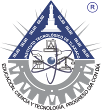                                       “Educación, ciencia y tecnología, progreso día con día”®